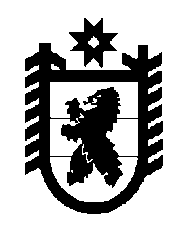 Российская Федерация Республика Карелия    РАСПОРЯЖЕНИЕГЛАВЫ РЕСПУБЛИКИ КАРЕЛИЯВнести в состав Антинаркотической комиссии Республики Карелия (далее – комиссия), утвержденный распоряжением Главы Республики Карелия от 9 февраля 2008 года № 65-р (Собрание законодательства Республики Карелия, 2008, № 2, ст. 139; № 12, ст. 1537; 2009, № 9,                     ст. 1005; № 11, ст. 1272; 2010, № 6, ст. 674; № 9, ст. 1129; № 12, ст. 1682; 2011, № 3, ст. 299; № 10, ст. 1620; 2012, № 4, ст. 626;  № 5, ст. 878; № 6,                   ст. 1123; № 8, ст. 1426; 2013, № 6, ст. 998; № 12, ст. 2267; 2014, № 5,                          ст. 759; № 12, ст. 2274; 2015, № 4, ст. 662; 2016, № 1, ст. 45; № 9, ст. 1899; № 12, ст. 2600), с изменениями, внесенными распоряжениями Главы Республики Карелия от 2 марта 2017 года № 103-р, от 5 июня 2017 года 
№ 246-р, следующие изменения:включить в состав комиссии следующих лиц:Киселев С.В. – Министр национальной и региональной политики Республики Карелия; Швец М.П.  – Министр здравоохранения Республики Карелия; 2) указать новые должности следующих лиц:Парфенчиков А.О. – Глава Республики Карелия, председатель комиссии;Пшеницын А.Н. – заместитель Главы Республики Карелия по взаимодействию с правоохранительными органами, заместитель председателя комиссии;  3) исключить из состава комиссии Лазаревич О.В., Манина А.А.           Глава Республики Карелия                                                          А.О. Парфенчиковг. Петрозаводск21  декабря 2017 года№ 695-р